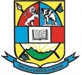 UNIVERSITY OF ESWATINICHECKLIST – 2020/2021 NEW AND RETURNING STUDENTS REGISTRATIONWelcome, all 2021 new and returning students: please ensure that the Checklist is signed at every registration station.Student Number: ___________________________ Programme: __________________________StepDescriptionSignedStamp1.New StudentsOriginals Academic Certificate(s)/ResultsNational ID2 passport size photos(Locals)/4 passport (Non-Locals)Returning StudentsCopy of Results2.Finance ClearanceProof of payments/Proof of scholarship3.Online registration complete4.Print proof of Registration5.Residence (if applicable)6.Student Card (New Students)7.Records and FilingChecklistRegistration form2 Passport size photos-Locals/4 Passport size photos(New Students)-Non-Locals